Програма навчальної дисципліни Історія бухгалтерського облікудля студентів за галуззю знань      07 "Управління та адміністрування"_____________спеціальності                                   071 "Облік і оподаткування"__________________спеціалізації                                     Облік, аналіз та фінансові розслідування __________освітнього ступеня бакалавр денної форми навчання"28" серпня 2020 року -  6 с.Розробник: Ярема Я.Р., професор кафедри обліку, аналізу і контролю ЛНУ ім. Івана Франка, д.е.н., доцент      Розглянуто та ухвалено на засіданні кафедри обліку, аналізу і контролю Протокол  № 1  від "28" серпня 2020 р.   В.о. завідувача кафедри _____________         проф. Романів Є.М.                                                 (підпис)                 (прізвище, ініціали)Розглянуто та ухвалено Вченою радою факультету управління фінансами та бізнесуПротокол №  1  від "28" серпня 2020 р.© Ярема Я.Р. 2020 рік© ЛНУ імені Івана Франка, 2020 рікРОЗДІЛ 1.  ПОЯСНЮВАЛЬНА ЗАПИСКАПредмет навчальної дисципліниПредмет навчальної дисципліни: історичні аспекти становлення та розвитку бухгалтерського обліку. Мета навчальної дисципліниМета навчальної  дисципліни: набуття студентами базових теоретичних знань з історії бухгалтерського обліку та забезпечення розвитку нового економічного мислення.Основні завданняОсновні завдання: засвоєння загальних методологічних підходів до вивчення історії бухгалтерського обліку, ознайомлення з обліковими системами стародавнього світу та середньовіччя, оволодіння знаннями з формування бухгалтерської науки в країнах Європи, вивчення історії становлення та розвитку бухгалтерського обліку в Україні.Місце навчальної дисципліни в структурно-логічній схемі Навчальна дисципліна “Історія бухгалтерського обліку” тісно пов’язана з іншими економічними дисциплінами: “Бухгалтерський облік (загальна теорія)”, “Облік у зарубіжних країнах”, “Теорія економічного аналізу”, “Фінансовий облік”.Вимоги до компетентностей, знань і уміньа) компетентності:загальні:- здатність вчитися і оволодівати сучасними знаннями;- здатність до абстрактного мислення, аналізу та синтезу;- знання та розуміння предметної області та розуміння професійної діяльності;- навички використання сучасних інформаційних систем і комунікаційних технологій.спеціальні:здатність до відображення інформації про господарські операції суб’єктів господарювання в фінансовому та управлінському обліку, їх систематизації, узагальнення у звітності та інтерпретації для задоволення інформаційних потреб осіб, що приймають рішення;здійснювати облікові процедури із застосуванням спеціалізованих інформаційних систем і комп’ютерних технологійб) знати: історичні аспекти становлення та розвитку бухгалтерського обліку;особливості формування бухгалтерської науки в країнах світу;етапи еволюції основних методичних засад бухгалтерського обліку;основні етапи становлення та розвитку бухгалтерського обліку в Україні.в) уміти: оцінювати зміни в бухгалтерському обліку в їх історичному аспекті для розуміння сучасного розвитку та оцінки можливостей прогнозування їх еволюції в майбутньому;застосовувати набуті знання в практичній та науковій роботу за фахом.Опанування навчальною дисципліною повинно забезпечувати необхідний рівень сформованості вмінь:Навчальна програма складена на 3 кредити. Форма контролю: поточний, підсумковий, залік.РОЗДІЛ 2.  ТЕМАТИЧНИЙ ПЛАН НАВЧАЛЬНОЇ ДИСЦИПЛІНИРОЗДІЛ 3.  ЗМІСТ НАВЧАЛЬНОЇ ДИСЦИПЛІНИТема 1. Зародження бухгалтерської справи 	Зародження обліку в Стародавньому світі. Облікові системи Стародавнього Сходу. Облік в Античному світі.Тема 2. Виникнення та розвиток бухгалтерського облікуПередумови та теорії виникнення бухгалтерського обліку. Історичні етапи розвитку бухгалтерського обліку. Методологічні засади вивчення історії бухгалтерського обліку. Тема 3. Особливості формування бухгалтерської науки	Зародження бухгалтерської науки в Італії. Становлення і розвиток облікової думки у французькій та німецькій школах бухгалтерського обліку. Формування англійської та англо-американської облікової наукової школи. Становлення і розвиток російської бухгалтерської школи.  Тема 4. Характеристика основних світових бухгалтерських шкілХарактерні особливості розвитку обліку в англомовних країнах. Процедурні аспекти німецької бухгалтерської школи. Внесок французьких вчених в розвиток бухгалтерського обліку. Тема 5. Історичний аспект розвитку форм бухгалтерського обліку	Розвиток основних форм обліку. Історичний розвиток та принципи побудови планів рахунків. Історичний розвиток теорії подвійного запису. Розвиток балансових теорій.Тема 6. Теорії обліку та їх функціїПоняття облікових теорій, їх функції. Економічний аспект розвитку облікових теорій. Теорії аналітичного характеру. Тема 7. Особливості формування бухгалтерського обліку в УкраїніОблік на території України в дослов’янський період. Облік на території України в період княжої та польсько-литовської доби. Бухгалтерський облік в Україні в XIV- XVIII ст. Облік в Україні наприкінці XVIII – на початку XX ст. Виникнення та розвиток української бухгалтерської школи.Тема 8. Історія розвитку міжнародних стандартів та становлення національної системи бухгалтерського облікуІсторичні аспекти розвитку міжнародних стандартів бухгалтерського обліку. Організація діяльності суб’єктів, що забезпечують застосування міжнародних стандартів бухгалтерського обліку. Процес розробки національної системи бухгалтерського обліку та правові основи її застосування.РОЗДІЛ 4.  СПИСОК РЕКОМЕНДОВАНОЇ ЛІТЕРАТУРИЗакон України „Про бухгалтерський облік та фінансову звітність в Україні” від 16 липня 1999 р. № 996 – ХІV (із змінами та доповненнями) План рахунків бухгалтерського обліку активів, капіталу, зобов’язань господарських операцій: Затв. наказом Міністерства фінансів України від 30 листопада 1999 р. № 291. URL:: http://zakon4.rada.gov.ua/laws/show/z0892-99.Інструкція по застосуванню плану рахунків бухгалтерського обліку активів, капіталу, зобов’язань і господарських операцій: Затв. наказом Міністерства фінансів України від 30 листопада 1999 р. № 291 (із змінами та доповненнями) Національне Положення (стандарт) бухгалтерського обліку 1 «Загальні вимоги до фінансової звітності»: Затв. наказом Міністерства фінансів України від 07 лютого 2013 р. № 73 і зареєстровано Міністерством юстиції України 28 лютого 2013 р. за № 336/22868. URL:: http://zakon3.rada.gov.ua.Національне Положення (стандарт) бухгалтерського обліку 2 «Консолідована фінансова звітність»: Затв. наказом Міністерства фінансів України від 27.06.2013 р. № 628 і зареєстровано Міністерством юстиції України 19 липня 2013 р. за № 1223/23755 (із змінами та доповненнями). URL:: http://zakon2.rada.gov.ua/laws/show/z1223-13.Галаган А.М. Счетоводство в его историческом развитии. Москва.: “Госиздат”, 1927. 123 с. Бутинець Ф.Ф. Історія бухгалтерського обліку: [навч. посібник]: у 2-х ч. [2-е вид., доп. і перероб.] Житомир: Рута, 2008. 512 с.Загородній А. Г. Бухгалтерський облік : Основи теорії та практики :  [підруч.] [2-ге вид., переробл. і доповн.] Київ : Знання, 2009. 422 с.Ждан В. І. Теорія бухгалтерського обліку : [навч. посіб.] Київ : Центр навчальної літератури, 2006. 284 с.Кірейцев Г.Г. Розвиток бухгалтерського обліку: теорія, професія, міжпредметні зв’язки: [монографія] Житомир: ЖДТУ, 2007. 236 с.Лень В. С. Бухгалтерський облік в Україні: основи та практика : [навчальний посібник] Тернопіль : Навчальна книга Богдан, 2012. 625 с.Лишиленко О. В. Теорія бухгалтерського обліку : [підруч.]. Київ : ЦУЛ, 2008. 219 с.Максімова В.Ф. Бухгалтерський облік: [підручник] Одеса: ОНЕУ, 2012. 670 с.Малюга Н.М. Наукові дослідження в бухгалтерському обліку: [навч. посібник] за ред. Ф.Ф. Бутинця. Житомир: Рута, 2003. 476 с. Малькова Т.Н. Древняя бухгалтерия: какой она была?. Москва: “Финансы и статистика”, 1995. 304 с.Остап'юк М.Я. Історія бухгалтерського обліку: [навч. посіб.] Київ: Знання, 2005. 276 с. Пушкар М.С. Історія обліку та контролю господарської діяльності: [навч. посібник] Тернопіль: Карт-бланш, 2003. 223 с. Соколов Я.В. Бухгалтерский учет: от истоков до наших дней: [учеб. пособие] Москва: Аудит, ЮНИТИ, 1996. 638 с. Соколов Я.В. История бухгалтерского учета: [учеб. пособие] [2-е изд., перераб. и доп.]. Москва: Финансы и статистика, 2006. 228 с.Рувер де Р. Как возникла двойная бухгалтерия (развитие бухгалтерии до Луки Пачиоло согласно счетным книгам купцов средневековья) [пер. с англ. А. Мухина]; предисл. и редакция Н. Вейцмана. Москва: Госфиниздат, 1958. 67 с.Пачоли Л. Трактат о счетах и записях / под ред. Я.В. Соколова. Москва: Финансы и статистика, 1994. 320 с.Яремко І.Й. Теорія бухгалтерського обліку: [навч. посіб.]. Львів: «Новий Світ-2000», 2007. 240 с.Швець В.Г. Теорія бухгалтерського обліку: [підручник]. [3-тє вид., переоб. і доп.]. Київ: Знання, 2008. 535 с.Чумаченко М.Г. Бухгалтерский учет: прошлое, настоящее ... будущее?! Світ бухгалтерського обліку. 2016. № 1. С. 2-12.ІНТЕРНЕТ САЙТИhttp:// www.rada.gov.ua - Верховна Ради України.http:// www.minfin.gov.ua - Міністерство фінансів України.http://www.nbuv.gov.ua. – Національна бібліотека України ім. В.І.Вернадськогоhttp://www.minfin.gov.ua – сайт Міністерства фінансів України.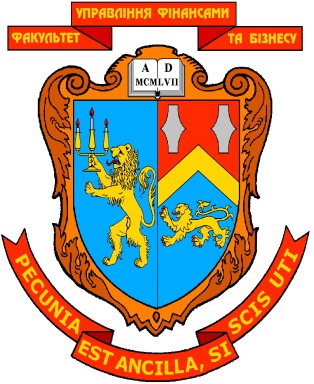 МІНІСТЕРСТВО ОСВІТИ І НАУКИ УКРАЇНИЛЬВІВСЬКИЙ НАЦІОНАЛЬНИЙ УНІВЕРСИТЕТ ІМЕНІ ІВАНА ФРАНКАФАКУЛЬТЕТ УПРАВЛІННЯ ФІНАНСАМИ ТА БІЗНЕСУЗАТВЕРДЖУЮ         Декан         ____________  доц. А. В. Стасишин                (підпис)         “____”  _________________  2020 р.ПРОГРАМА НАВЧАЛЬНОЇ ДИСЦИПЛІНИІСТОРІЯ БУХГАЛТЕРСЬКОГО ОБЛІКУ (назва навчальної дисципліни)галузь знань: ______07 "Управління та адміністрування"____________                          (шифр та найменування галузі знань)спеціальність: _________071  "Облік і оподаткування"_____________                           (код та найменування спеціальності) спеціалізація: Облік, аналіз та фінансові розслідування _______________                                         (найменування спеціалізації)освітній ступінь: ________бакалавр__________                    (бакалавр, магістр)ЛЬВІВ 2020КАФЕдра ОБЛІКу, аналізу і контролюМІНІСТЕРСТВО ОСВІТИ І НАУКИ УКРАЇНИЛЬВІВСЬКИЙ НАЦІОНАЛЬНИЙ УНІВЕРСИТЕТ ІМЕНІ ІВАНА ФРАНКАФАКУЛЬТЕТ УПРАВЛІННЯ ФІНАНСАМИ ТА БІЗНЕСУЗАТВЕРДЖУЮ         Декан         ____________  доц. А. В. Стасишин                (підпис)         “____”  _________________  2020 р.ПРОГРАМА НАВЧАЛЬНОЇ ДИСЦИПЛІНИІСТОРІЯ БУХГАЛТЕРСЬКОГО ОБЛІКУ (назва навчальної дисципліни)галузь знань: ______07 "Управління та адміністрування"____________                          (шифр та найменування галузі знань)спеціальність: _________071  "Облік і оподаткування"_____________                           (код та найменування спеціальності) спеціалізація: Облік, аналіз та фінансові розслідування _______________                                         (найменування спеціалізації)освітній ступінь: ________бакалавр__________                    (бакалавр, магістр)ЛЬВІВ 2020Назва рівня сформованості вмінняЗміст критеріїв сформованості вміння1. РепродуктивнийВміння відтворювати знання, передбачені даною програмою2. АлгоритмічнийВміння використовувати знання в практичній діяльності при розв’язанні типових завдань і виробничих ситуацій3. ТворчийЗдійснювати евристичний пошук і використовувати знання для розв’язання нестандартних завдань та проблемних ситуацій Номер темиНазва теми1Зародження бухгалтерської справи.2Виникнення та розвиток бухгалтерського обліку.3Особливості формування бухгалтерської науки.4Характеристика основних світових бухгалтерських шкіл.5Історичний аспект розвитку форм бухгалтерського обліку. 6Теорії обліку та їх функції.7Особливості формування бухгалтерського обліку в Україні.8Історія розвитку міжнародних стандартів та становлення національної системи бухгалтерського обліку.